國立北門高級農工職業學校標售學校報廢品一批(案號：S11112-001)  示意照片品項數量(地點)圖         片熱水器4台(回收場)(詳細請至現場場勘)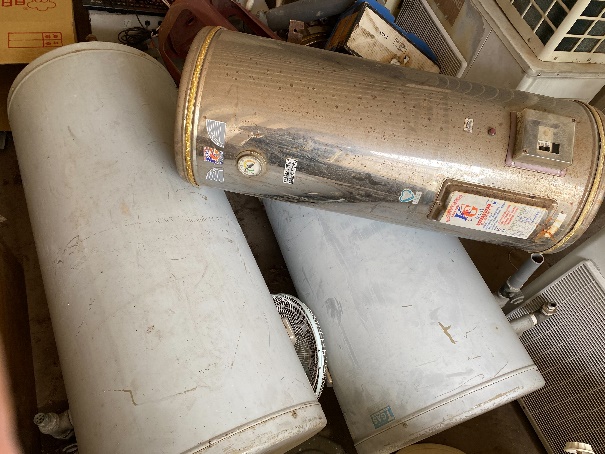 直立式冷氣機.4台(回收場)(包含風管) (水冷式冷氣僅有室內機) (詳細請至現場場勘)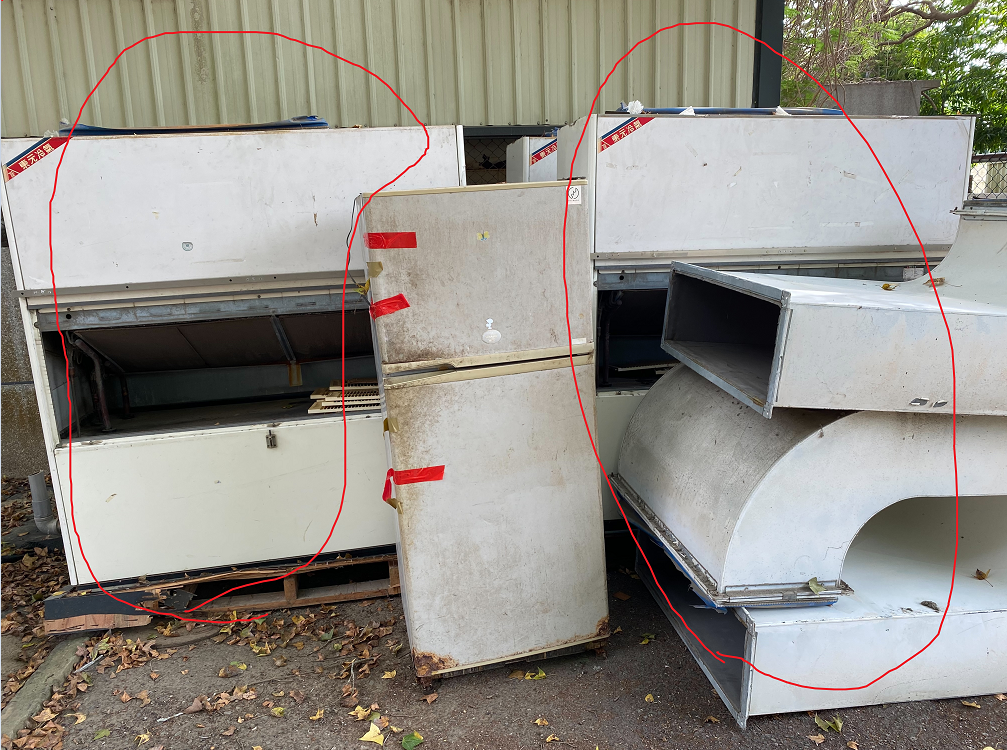 分離式冷氣機3台(回收場) (詳細請至現場場勘)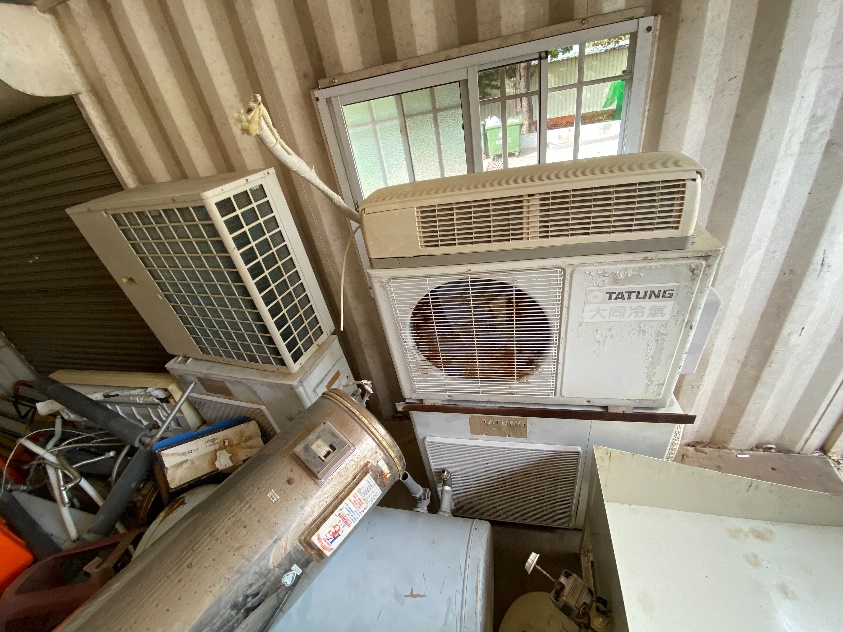 雜物三批(回收場、日新大樓3F) (詳細請至現場場勘)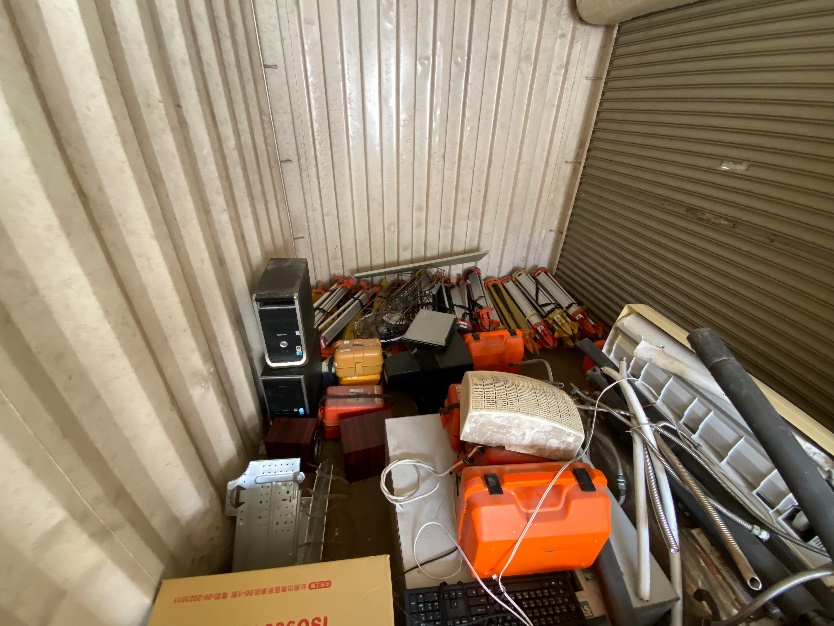 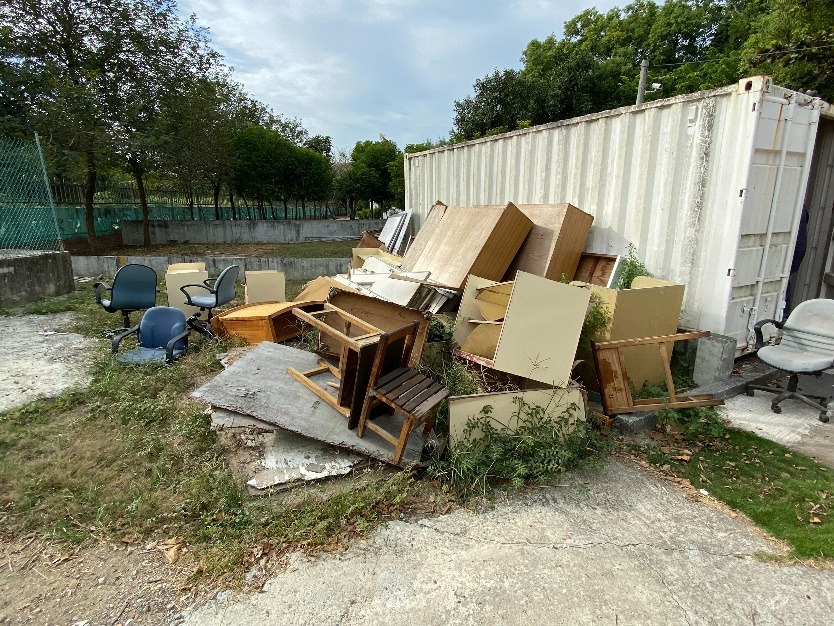 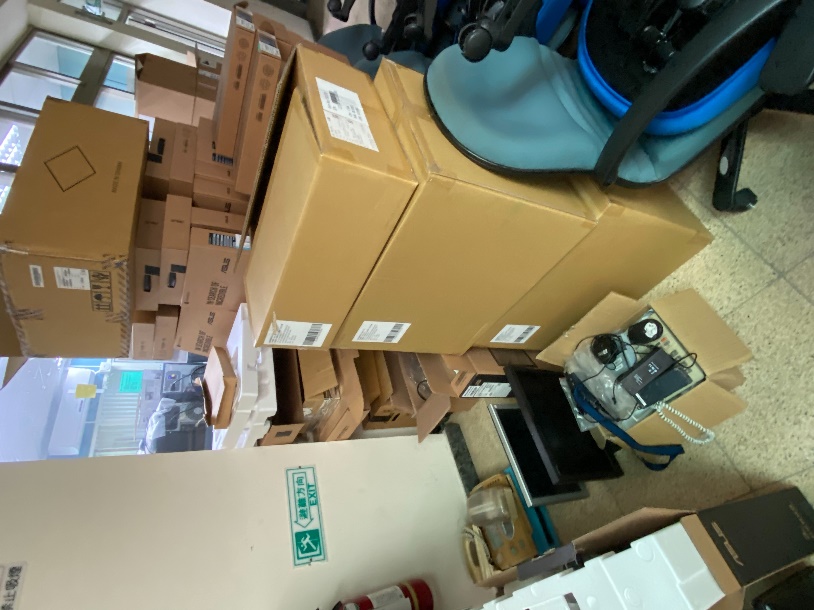 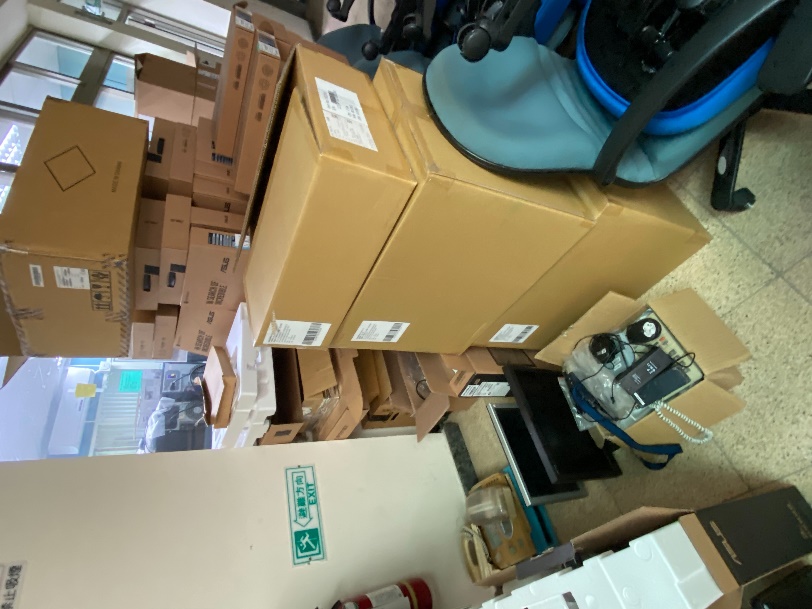 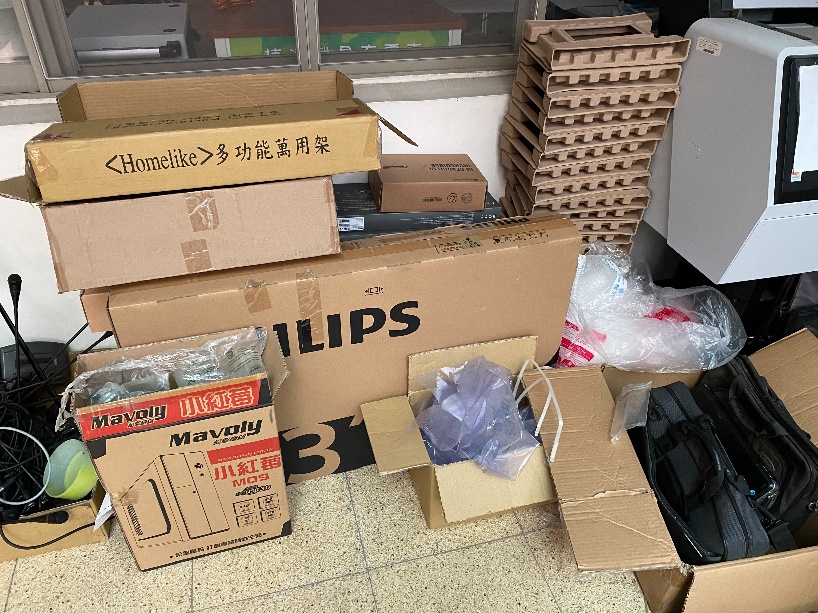 小便斗9個(回收場) (詳細請至現場場勘)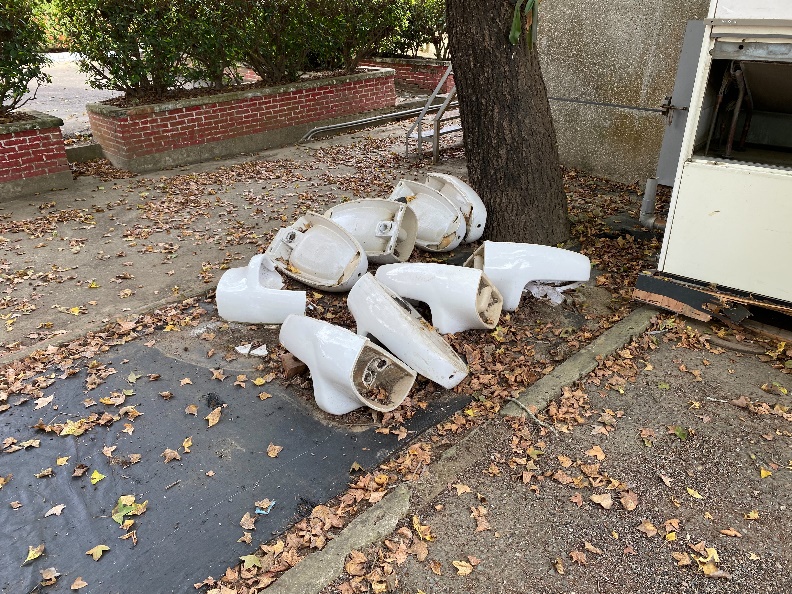 鐵架1個(回收場)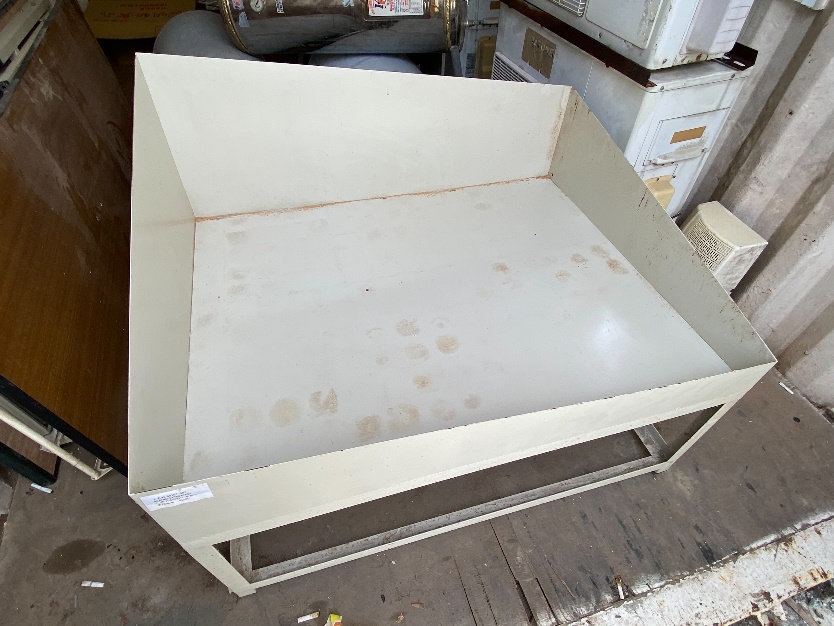 鐵屑1批(回收場) (不含承裝容器)(詳細請  至現場場勘)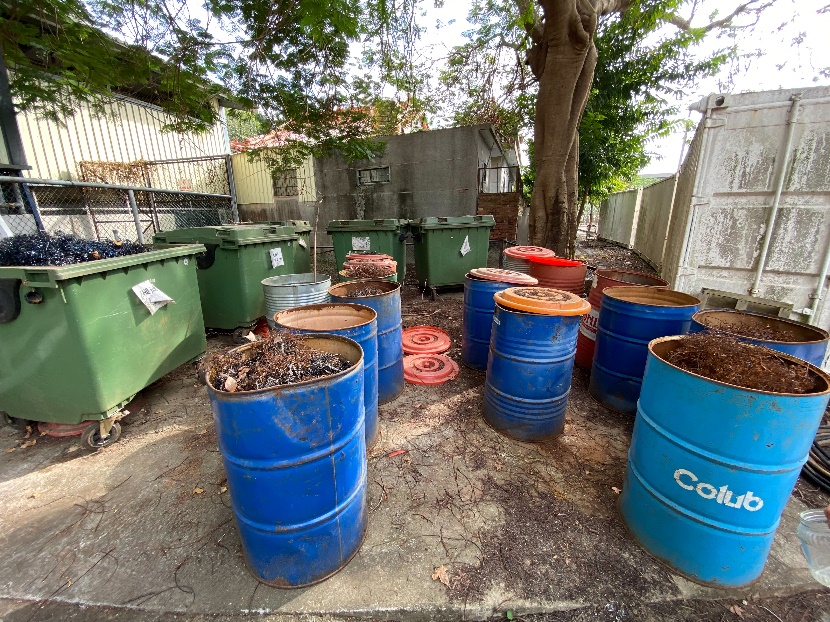 冰箱5台(回收場、工作室、畜牧場、畜保科館3F)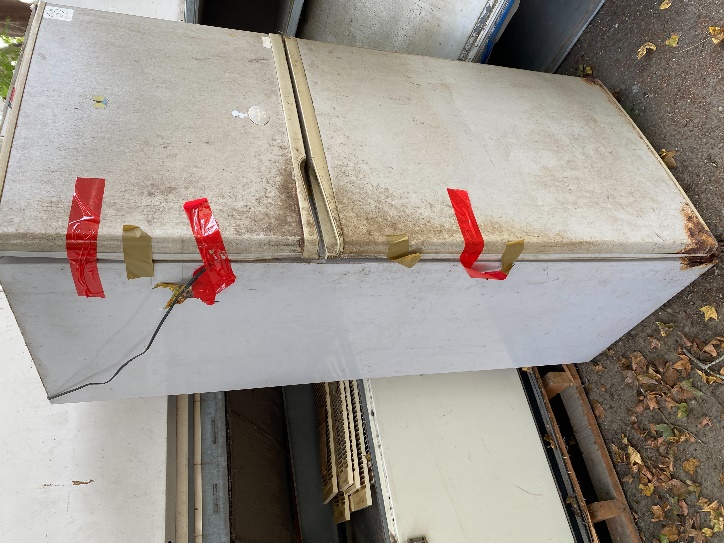 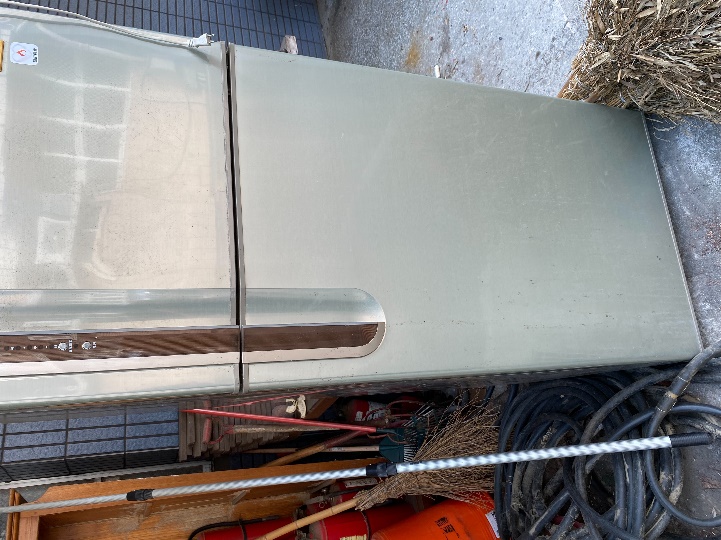 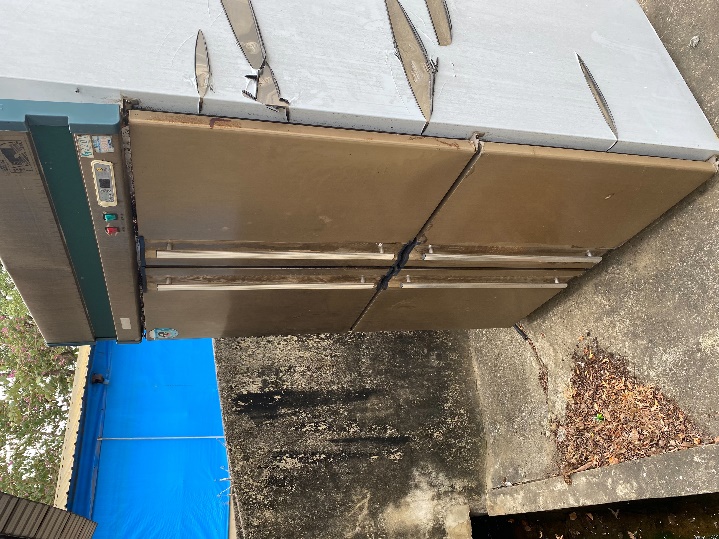 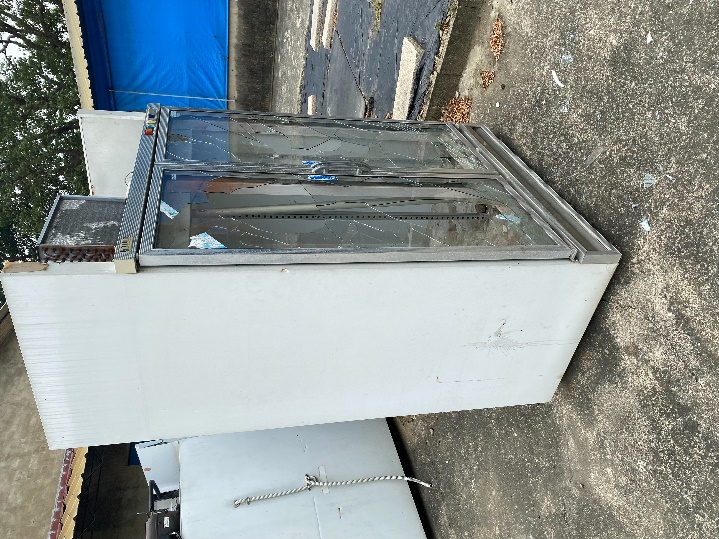 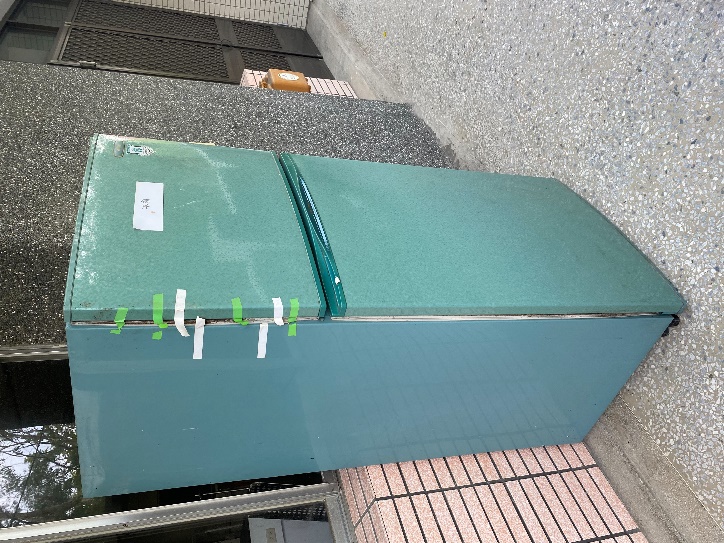 飲水機10台(日新大樓地下室) (詳細請  至現場場勘)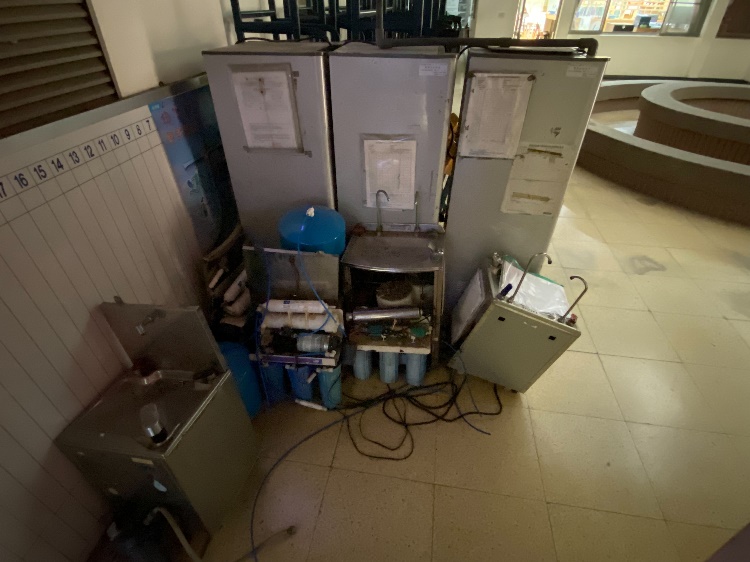 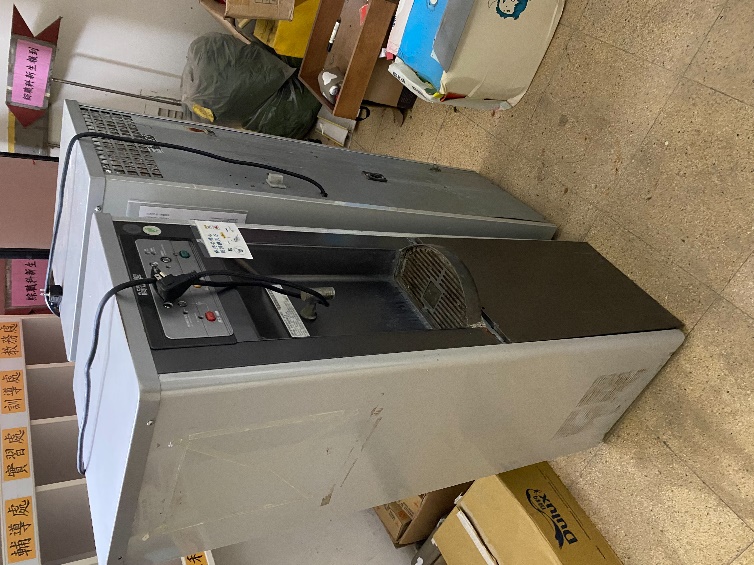 吊扇4台(日新大樓地下室)(僅本體無扇葉等其他配件)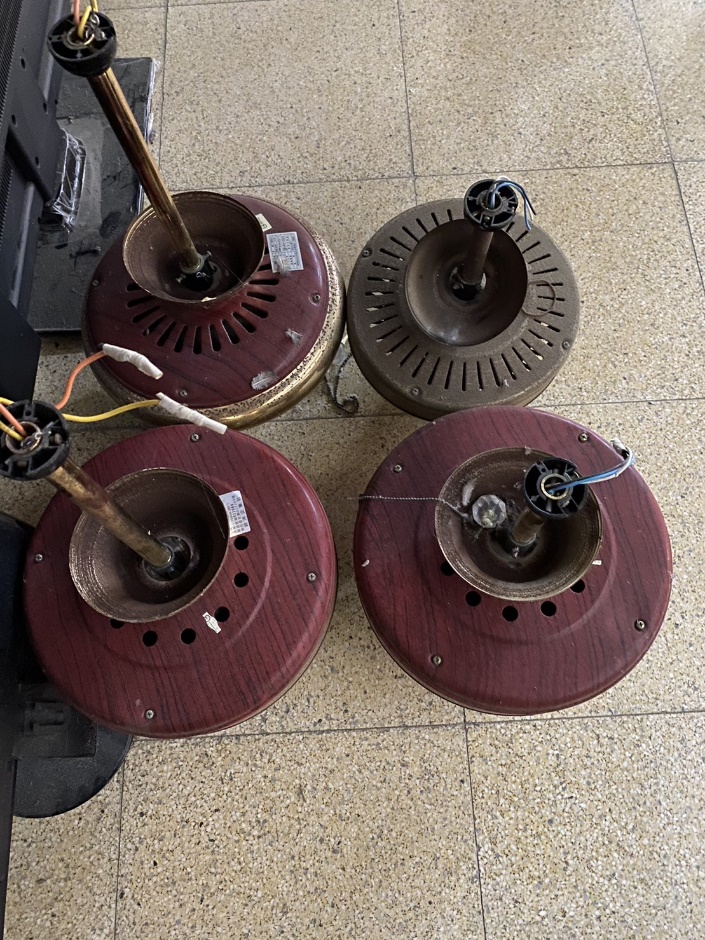 電扇1台(日新大樓地下室)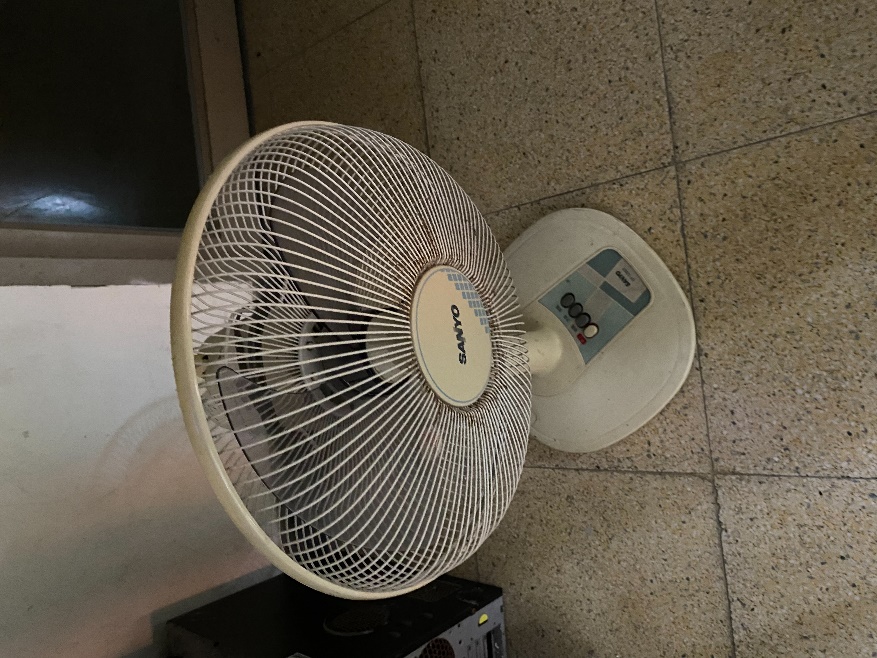 電子和家電等雜物1批(日新大樓地下室) (詳細請  至現場場勘)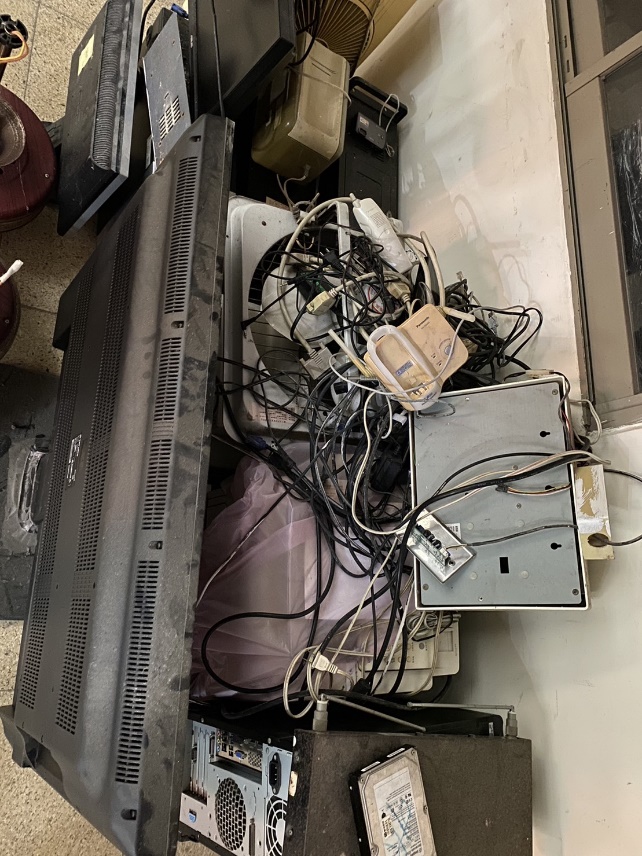 不斷電系統1台(日新大樓3F)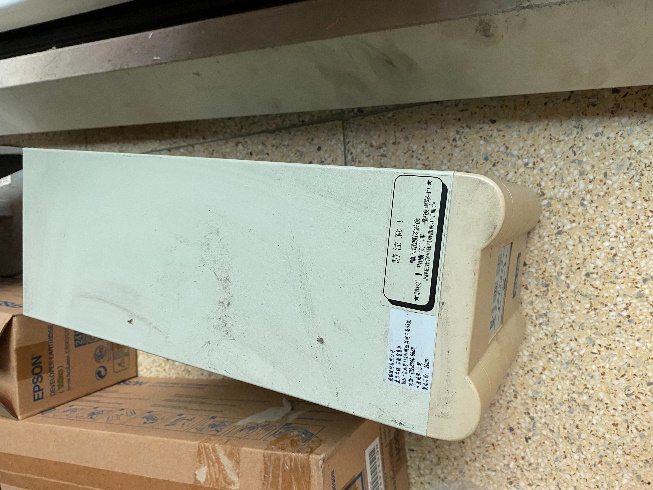 布幕機4台(日新大樓3F) (詳細請  至現場場勘)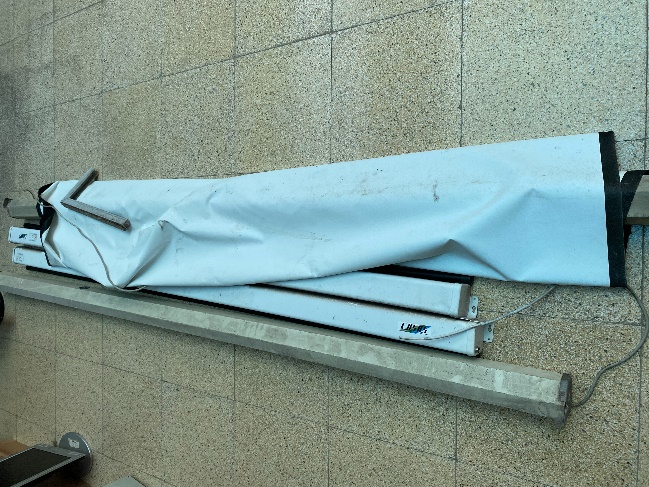 麥克風1批(日新大樓3F) (詳細請  至現場場勘)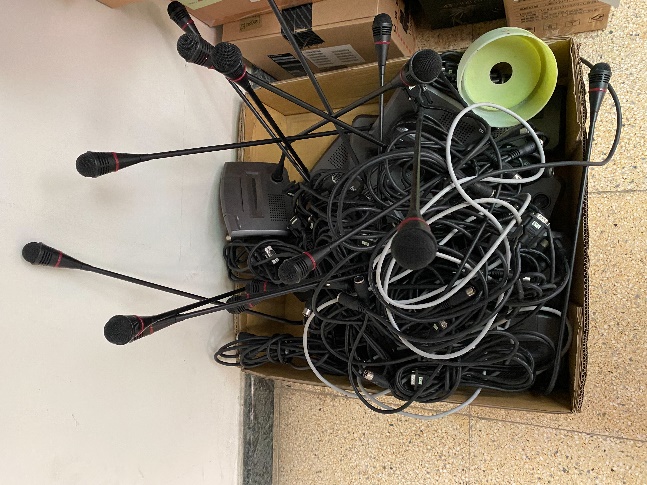 筆記型電腦3台(日新大樓3F)(含2個筆電包) (詳細請  至現場場勘)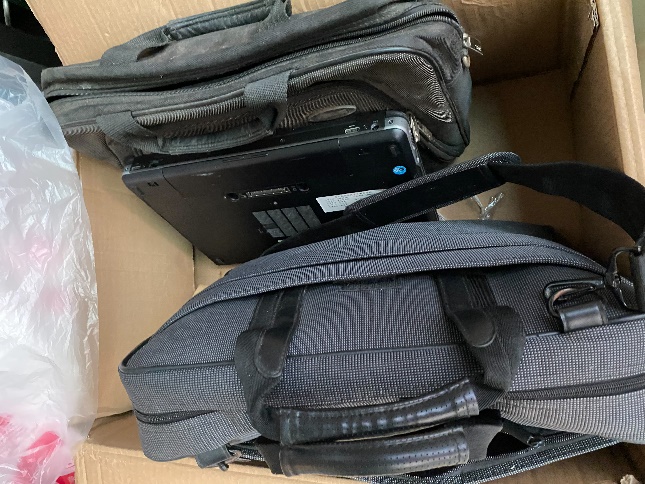 電腦主機6台(日新大樓3F、電機科館2F)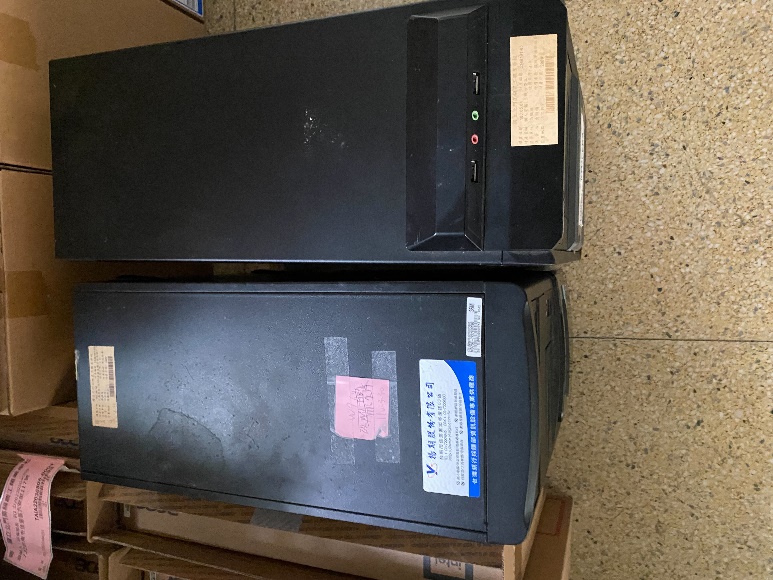 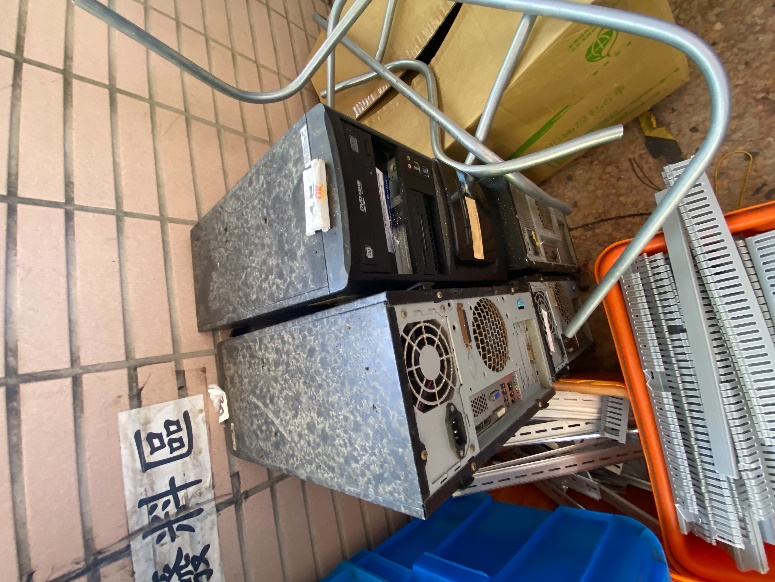 電腦螢幕12台(日新大樓3F)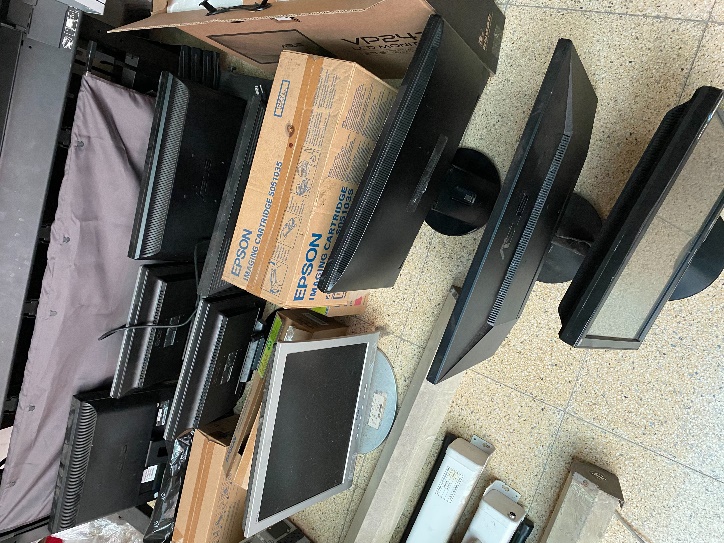 辦公椅7個(日新大樓3F)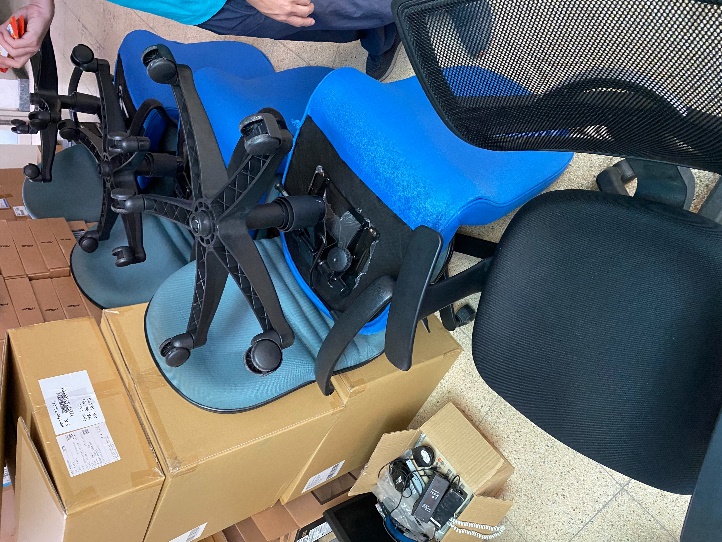 瓦斯罐8箱(電機科館2F)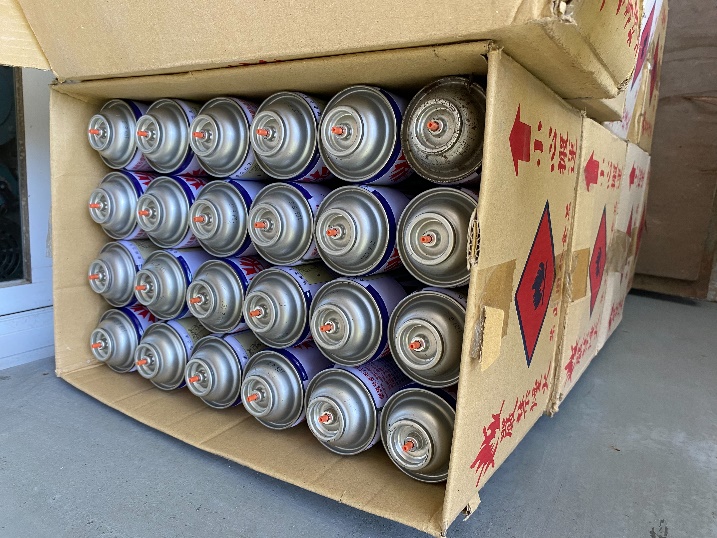 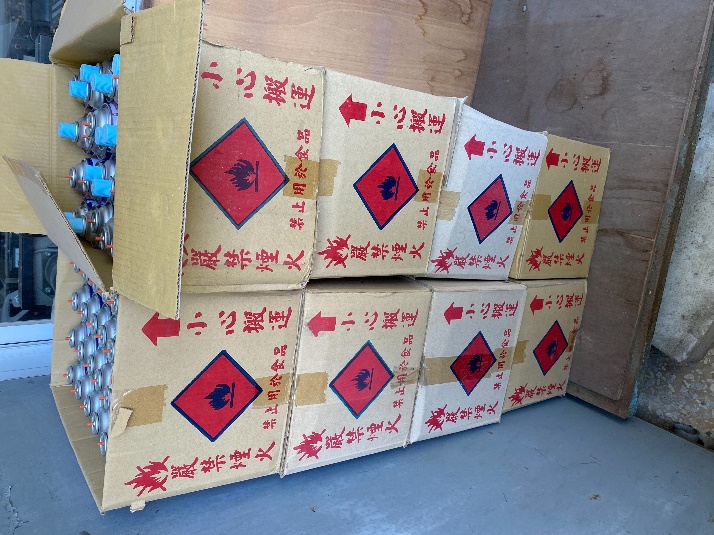 線槽1批(電機科館2F) (不含承裝容器)(詳細請  至現場場勘)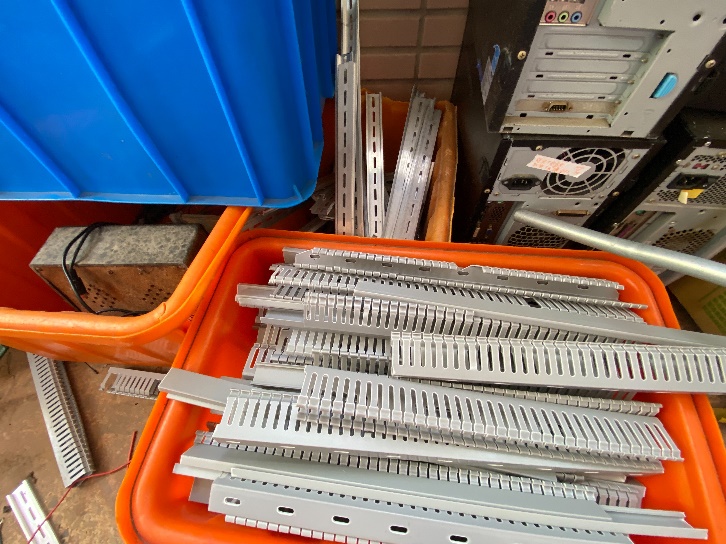 電線1批(不含承裝容器)(詳細請  至現場場勘)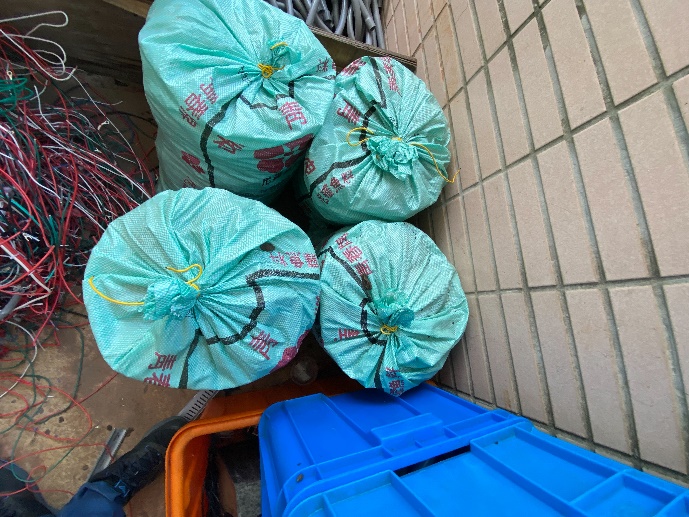 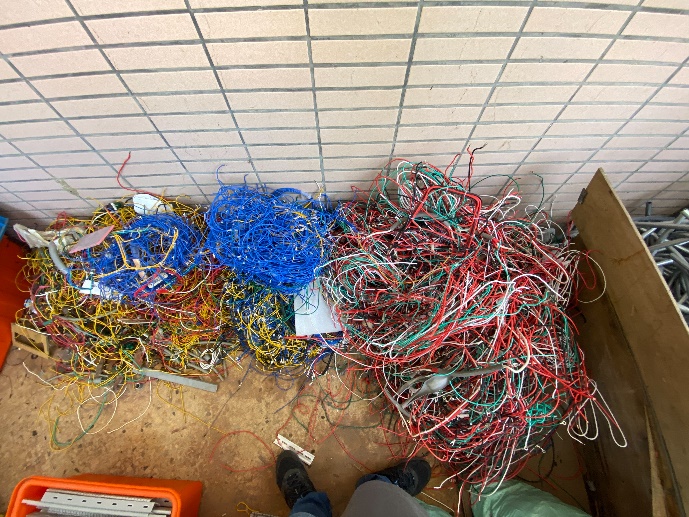 EMT管1批(電機科館2F) (不含承裝容器)(詳細請  至現場場勘)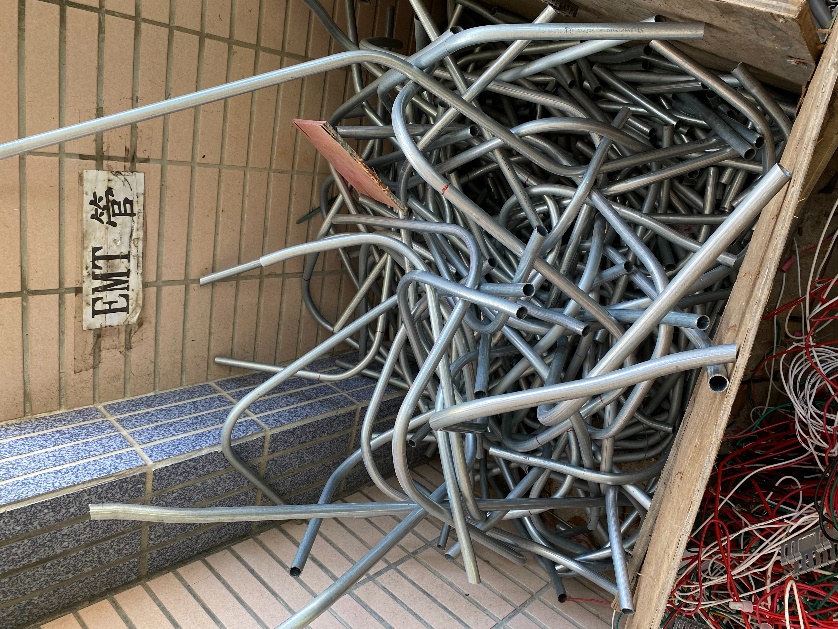 PVC管1批(電機科館2F) (不含承裝容器)(詳細請  至現場場勘)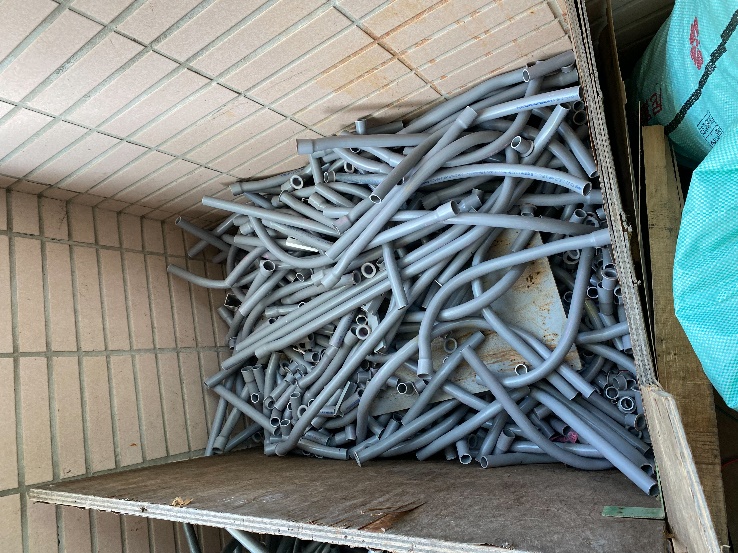 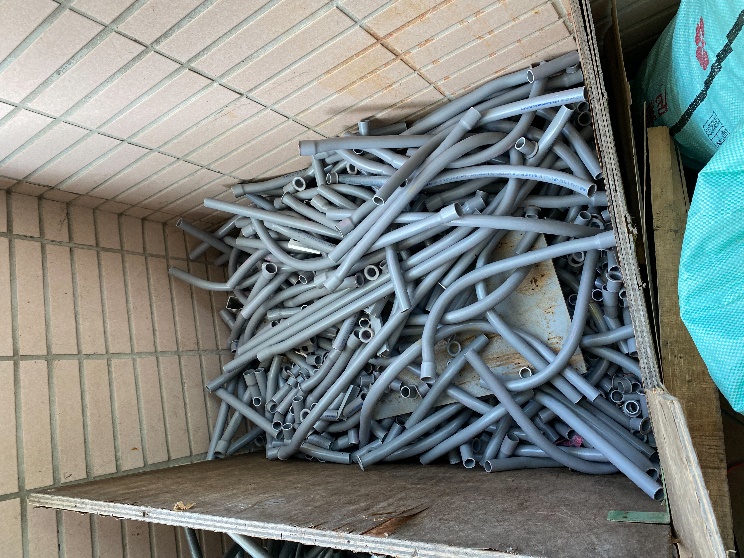 